Name _______________________________________Friday Review HONORS > Due:  Monday, September 24thEvery Friday you will receive a Friday Review to complete over the weekend.  These will consist of 5th and 6th grade concepts for you to practice.  This will be collected each Monday and count as an informal grade.  Since the Friday Review contains all problems that should be review, we ask that you use resources to help you answer the problems. For example, you can ask a parent or friend, look at your notes, find tutorials online, etc.  If you ask for help, do not simply get the answer, but instead learn the process of how to solve the problem.  Then, attempt it on your own.Directions:  Solve ALL problems on lined paper.  Show your work for each problem.  Write your final answer on the spaces provided on this worksheet.  You may NOT use a calculator!!  Solve. 1.	23.4 + 12.78					1.	____________________________2.	1.8 x 6						2.	____________________________3.	45.12 – 18.94					3.	____________________________Solve using Order of Operations.4.	23 – 9 + 2 x 3					4.	____________________________5.	42  +  (18 – 6) ÷ 3				5.	____________________________6.	6 x (8 – 5 + 9) - 23				6.	_____________________________Round.7.  3.496  to the nearest hundredth.                      7.        ______________________________8.  359.6725  to the nearest thousandth.              8,         _____________________________9.  762.24 to the nearest ten.                                9.         ______________________________Find the Area of the Shaded Region.10.                                                                                             10.         _______________________________                                              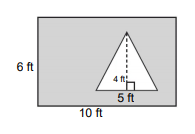 